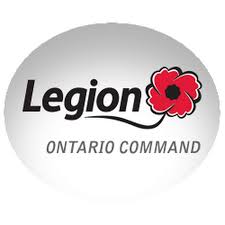 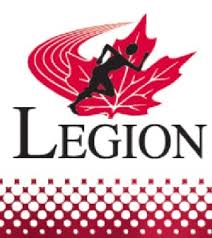 Technical Package 2019WELCOME TO Brampton 2019On behalf of the Royal Canadian Legion Ontario Command, welcome to Brampton, Ontario, and to the 2019 Royal Canadian Legion Ontario Command Track and Field Championships. The 2019 Royal Canadian Legion Ontario Command Track and Field Championships (Provincial Championships) are hosted by the District B, Zone B7, Branch 609 and Brampton Track & Field Club. The Championships will take place at the Terry Fox Track & Field Stadium, 9050 Bramalea Rd, Brampton. CHAMPIONSHIP CONTACTS3.0 ACCOMMODATIONSWhen booking hotels, please mention the Royal Canadian Legion Provincial Track & Field Championships. A SPECIAL rate and a block of rooms have been reserved in each of the hotels listed below. Please see the date at which the rooms will no longer be reserved for the Championships. Reserve early to ensure availability. To be able to get the special rate, you must reserve by phone and not online.4.0 TRANSPORTATION4.1 Hotel to Track (Saturday Morning)Districts will be responsible for their own transportation from the hotel to the track on Saturday morning. City of Brampton have contacted the districts requesting Transport with the prices..4.2 ParkingThere is a parking lot located adjacent to the Sportsplex complex that will be available during the Championships. There is no charge to park at the stadium.VIP and Legion Guests will be provided parking behind the Main Stadium a Parking pass will be provided.Bus Parking Pick up and drop of will be in the Ski Chalet Parking lot see attached map5.0 COMPETITION INFORMATION5.1 Competition VenueThe Championships will take place at the Terry Fox Sports Complex. There will be bleacher seating for approximately 1,000 spectators.Key Facts:Lanes – 8 straight corridors and 8 aroundSurface – Polytan LJ/TJ runways – PolytanPV runways – Polytan SP circles – ConcreteDT/HT circle and cage – ConcreteJT runways – PolytanSpike lengths – 5mm for all events except for Javelin and HJ, where 9 mm will be permitted. A map of the venue can be found at Appendix A. During the competition all warm up activities will take place on the Centre Field Grass arear or surrounding grass area around the complex. Hurdle warmups will be allowed on the track prior to start of the session.  On Friday, 12 July, the track and field event sites will be open for practice from 1:00 pm until Meet start at 3pm.District Chairs are reminded that tents may only be placed or removed in designated areas and with the approval of the Legion/Track management team. 5.2 Entry Rules5.2.1 Entry Qualification ProcessThe following Entry Procedures to the Ontario Provincial Championships will apply to athletes who meet the set criteria. Midget Boys & Girls - 15 and under as of December 31, 2018 - Born 2004 or laterYouth Boys & Girls- 17 and under as of December 31, 2018 - Born 2002 or 20035.2.2 Eligibility of Entry PerformancesAthlete must reside in the District in which they are to represent.All athletes must complete proper consent forms prior to competing.Athletes found representing the wrong District will not be included in selection for the Provincial team unless section 5.2.3 has been enacted and approved by all parties prior to registration.As per the District Criteria for selecting their Team all Athlete performances will be pulled directly from their District meet results No further changes to performances will be allowed after the entry deadline. 5.2.3 Athletes unable to attend Home District eventIf an athlete is unable to attend their home District meet and has a valid reason, the home District Chair should contact another District who’s meet is available and both agree to the inclusion at that meet. Chairs should also agree to the outcome in the event the athlete could be considered to move on for selection into a District team. This decision should be documented and passed on to Provincial Chair for awareness. This should be completed before either event has taken place.5.2.4 Decathlon Eligibility Because the Ontario Command Championships are conducted over 1½ days it has been deemed too short a time period to conduct a safe competitive Decathlon. To be considered for selection to compete in the Decathlon at Nationals, Youth Boys must provide PV and Discuss verifiable results of other meets from the current outdoor season through their District Chair and passed onto the Provincial Chairman and submitted by the registration deadline. Only 1st & 2nd place will be eligible for progression.These results points will be added to the results from the Octathlon to determine an over all point tally for the Decathlon this will then be used as per the selection Criteria below.5.4 Entry SystemRegistration will open on Monday, June 17th , 2019 at TrackieReg.com/2019rclontchamps. The FINAL entry deadline is Tuesday, July 9, 2019 (12pm ET). NO entries will be accepted after this date, no exceptions.5.4.1 Confirmation of EntryEntries will be posted on the Royal Canadian Legion’s web site at: TrackieReg.com/2019rclontchamps5.5 ScheduleThe competition schedule will be available online at TrackieReg.com/2019rclontchampsPlease note that changes may occur based on the final number of entries. The final schedule will be available ASAP after finalization. 5.6 EquipmentAthletes are required to provide their own personal implements that meet technical standards and must be checked-in prior to the event.The equipment and implement weigh-in station is located in the building structure at the east end of the track. Implements must be checked in no later than three (3) hours prior to the start of the event Pole vaulters must use their personal poles.5.7 Bib NumbersEach athlete will receive one bibs with a number. All athletes must wear the number bib on their chest, except in all jumping events where the bib may be worn either on the chest or back. Bib numbers will be distributed during the registration process. With the District Chairs. 6.0 COMPETITION PROCEDURES6.1 Warm-upDuring the competition all warm up activities will take place on the Centre Field Grass area or the surrounding grassed areas around the complex. Hurdle warmups will be allowed on the track prior to start of the session.  6.2 Event Check inCheck in will take place in the Start point for their event. All athletes much check in and are asked to report at the following times before the scheduled start or when called:6.3 Protests and AppealsProtests concerning the result or conduct of an event shall be made within 30 minutes of the official posting of the results of the event in accordance with the procedures listed below. Officials Results Posting Board between the bleachers at the track.Procedures:A protest shall be identified to the Competition (Meet) Director, or designate, at the Technical Information Centre or wherever this person can be found within 30 minutes of the time of the posted results. (NOTE: there will always be someone at the Technical Information Centre who is able to locate the Competition Director or designate.) The Competition Director, or designate, will explain the process to the athlete/coach/interested person and provide a Provincial Championships Protest Form. The Competition Director, or designate, will take the athlete/coach/interested person to meet with the appropriate Referee (the one who made the decision). If the Referee agrees with the protest, the results sheet will be adjusted, and results reposted. (NOTE: this provides a 30-minute opportunity for other athletes or interested persons to appeal this decision from the time of posting of the revised result.)If the Referee denies the protest, the athlete/coach/interested person can appeal the decision to the Jury by completing the Provincial Championships Protest Form (Appendix C) which will be taken to the Jury. Upon completion of the Provincial Championships Protest Form (NOTE: the Competition Director, or designate, accompanies the protest group and advises them of this option and accepts the completed form and protest fee - $20), the Competition Director, or designate, will make a copy of the completed Provincial Championships Protest Form and will take one copy to the Jury who will then adjudicate upon the issue by reviewing any and all available relevant information.The Jury will then prepare their response, including all relevant information, on the Provincial Championships Protest Form and will return the form to the Competition Director, or designate, who will advise both the protest group and Meet Secretary or Results Manager of the results of the protest. The Jury of Appeal will remain at the competition site for at least 30 minutes after completion of the final event or until the Competition Director or designate advises them that no further protests have been received and they may leave. 6.4 Spike Length5mm spikes are the maximum length allowed except for High Jump and Javelin which allows for 9mm spikes. Xmas Tree and Needle spikes are not allowed.6.4 Track AccessAccess to the track will be restricted to Athletes, Officials, volunteers and Legion Members and Chaperones7.0 MEDICAL SERVICESA First Aid team will provide the necessary healthcare for the participants of these Provincial Championships. For non-urgent cases athletes will be directed to the nearest clinic/Hospital. Transportation is the responsibility of the District/athlete. Please note there may be a private fee charged by any of the walk-in clinics. For urgent cases, athletes will be taken by ambulance to the nearest hospital.NOTE: Athletes must be accompanied by a coach or chaperone for any medical treatments.8.0 TEAM ONTARIO SELECTION CRITERIATeam Ontario will consist of a max 40 athletes with a restriction of no more than 25 in a single age category. The following is the criteria in which the team is selected.All winners of events will become members of the selection pool. This pool normally has 45 to 50 athletes.	 	  The following is the order of selection to the Legion National Youth Track & Field Championships:  First Place Athletes - double & triple winners. All remaining athletes in the selection pool will have all of their performances compared to the Legion National Results for the past 5 years. Athletes will be ranked based on this comparison.Athletes wishing to compete in Decathlon must indicate to the Provincial Track & Field Chairman their intention to compete at Nationals before the Provincial Championship commence, through their District Chairman prior to registration deadline. They must provide verifiable PV and Discus Results from the current year to be considered.Selection examplesExample:   Jane Smith wins the 200m 15 and under in 25.78 sec. Over the last 5 years this would have placed 2nd. 4th, 4th, 2nd, 1st = 2+4+4+2+1= 13 pts. Paul brown wins the 1500m 17 and under in 4:02.15 min. Over the last 5 years this would have placed 5th, 4th, 6th, 3rd, 3rd = 5+4+6+3+3= 21 pts. Therefore, Jane with the lower point total will be selected before Paul The Provincial Track and Field Committee may look at the second-place finishers. These 2nd place finishers will be ranked with the 1st place finishers using the same criteria. Note: Updated 5-year comparison lists (Provincial and National) will be prepared and be available to District Chairs by the January Teleconference call. 	 	 Team Staff will review the results of the meet and the athlete’s other performances when entering them into events at the National meet. Athletes may be entered into events other than those which they won at the Provincial meet. APPENDIX A: VENUE MAPSPlease note that the venue map displays the locations of the track, and available buildings the track layout has been modified since this photo was taken.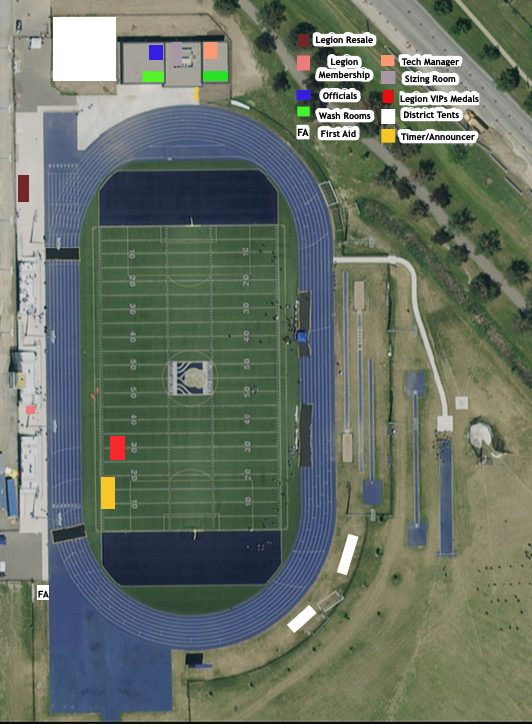 Bus & VIP Parking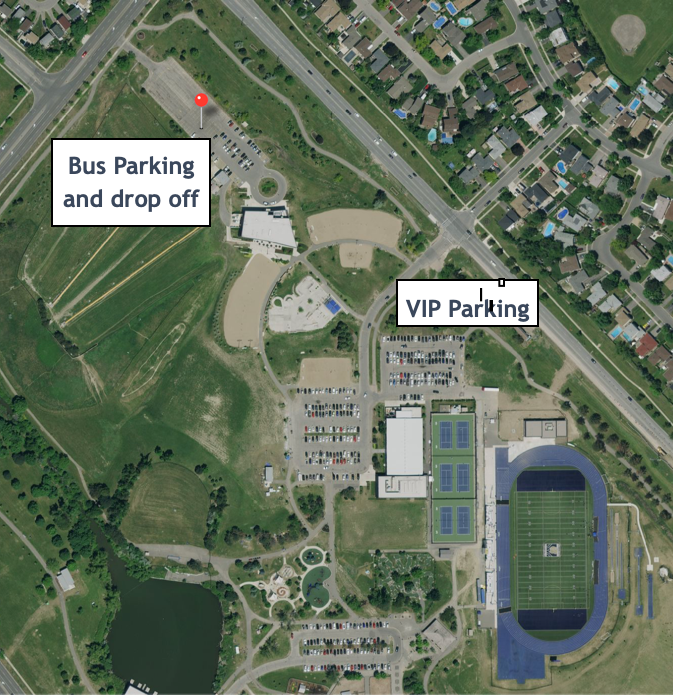 APPENDIX B: EVENTSTrack Events*No water jumpHurdle Specifications80mH -    Midget Female 12m to H1; 8m between / Height = 30" / 76cm100mH – Youth Female 13m to H1; 8m50 between / Height = 30" / 76cm100mH – Midget Male 13m to H1, 8m50 between / Height = 33" / 84cm110mH – Youth Male 13m72 to H1; 9m14 between / Height = 36" / 91cm200mH – Midget Female Start @ 200m lines & use 400mH markings/Height = 30"/ 76cm, 15m to H1200mH – Midget Male Start @ 200m lines & use 400mH markings / Height = 30" / 76cm, 15m to H1400mH – Youth Female Start @ 400m lines; 50m to H1 then use 400mH markings / Ht = 30" / 76cm400mH – Youth Male Start @ 400m lines; 50m to H1 then use 400mH markings / Ht = 33" / 84cmField Events Multiple EventsDecathlonTo be considered for selection to compete in the Decathlon at Nationals, Youth Boys must provide PV and Discuss verifiable results of other meets from the current outdoor season through their District Chair and passed onto the Provincial Chairman and submitted by the registration deadline. Only 1st & 2nd place will be eligible for progression.Intentional Blank PageAPPENDIX C: APPEAL FORMIn accordance with IAAF Rule 146, Appeal lodged on behalf of/appel déposé au nom de:Name/nom: _____________________________ District: _________________________________________________Competition no./nom: ______________ Event/Épreuve: _____________________________________________Appeal lodged by (name)/Appel déposé par (nom): _____________________________________________IAAF Rule(s) alleged to have been contravened /Règlement(s) de I’IAAF qui aurai(en)t été enfreint(s):___________________________________________________________________________________________________________________________________________________________________________________________Grounds for lodging appeal / Raisons de cet appel:____________________________________________________________________________________________________________________________________________________________________________________________________________________________________________________________________________________________________________________________________________________________________________________________________________Signature: ___________________________	Date: _____________________________________OFFICIAL USE ONLY / USAGE OFFICIEL SEULEMENTTime at which result was announced____________________Time at which oral protest was made___________________Time at which referee dismissed protest________________Time of receipt of written appeal________________________Jury’s decision: Appeal Upheld_____________ Appeal Denied_______________________________________________________________________________________________________________________________________________________________________________________________________________________________________________________________________________________________________________________________Jury Chairman_________________________ Jury_________________________________________________________Secretary_____________________________ Date__________________Time__________________________________Meeting Manager / Appellant notified: Date__________________Time________________________________Jury ConstructThe jury will consist of 3 of the 4 following roles:Meet Director (Chairman)Technical ManagerField RefereeTrack RefereeTrack & Field Chair – EntriesJohn Crook The Royal Canadian Legion Ontario Commandrclonttf@gmail.com 416-629-9579Assistant Executive Director Juanita KempThe Royal Canadian Legion Ontario Commandjkemp@on.legion.ca905-841-7999Local District ChairmanKiryn CrookTrack.dist.b@gmail.comTechnical AdvisorLarry Mayhewlarrymayhue@rogers.comMeet Directors:Frank Buccafjbucca@rogers.comJohn McCartLegiontrack@rogers.comMeet SecretaryAlan Baigentalanbaigent@sympatico.ca416-428-7898Registration:TrackieReg.com/2019rclontchampsOfficials Co-Ordinator::Gumarathas Balasubramaniam gumarathas@gmail.com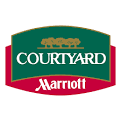 Marriott Courtyard – HOST HOTEL (Legion & Officials only 30 rooms)90 Biscayne Crescent, Brampton, 1-(905) 455-9000    $159.00/night + tax (includes breakfasts)The hotel will hold the block of rooms until June 12th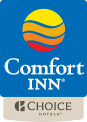 Comfort Inn (30 Rooms)5 Rutherford Rd. S. Brampton, ON, CA, L6W 3J3
1-(905) 452-0600
$135.00/night + tax (includes breakfast) The hotel will hold the block of rooms until June 12th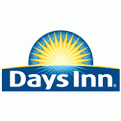 Days Inn (16 Rooms)
260 Queen St E, Brampton, ON L6V 1B91-(905) 457-8880$130.00/night + tax (includes Breakfast)The hotel will hold the block of rooms until June 12th 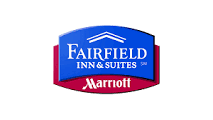 Fairfield Inn (30 Rooms)150 Westcreek Blvd. Brampton, Ontario L6T5VJ1-905.874.7177   Ext 2515$139.00/night + tax (includes Breakfast)The hotel will hold the block of rooms until June 12th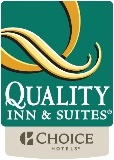 Quality Inn (40 Rooms)30, Clark Blvd., Brampton. ON L6W 1X31-888-234-4040 $125.00/night + tax (includes Breakfast)The hotel will hold the block of rooms until June 12th EVENTCheck-in Time (MINUTES)Track Events30High Jump60Pole Vault60Other Field Events50EVENTSMIDGET BOYSMIDGET GIRLSYOUTH BOYSYOUTH GIRLS100mYESYESYESYES200mYESYESYESYES300mYESYES400mNONOYESYES800mYESYESYESYES1200mYESYESNONO1500mNONOYESYES2000mYESYESNONO3000mNONOYESYES80m HurdlesNOYESNONO100m HurdlesYESNONOYES110m HurdlesNONOYESNO200m HurdlesYESYESNONO400m HurdlesNONOYESYES1500m S/C *YESYESNONO2000m S/CNONOYESYESWalks1500m1500m3000m3000mEVENTSMIDGET BOYSMIDGET GIRLSYOUTH BOYSYOUTH GIRLSHigh JumpYESYESYESYESPole VaultYESYESYESYESLong JumpYESYESYESYESTriple JumpYESYESYESYESShot Put4 Kg3 Kg5 Kg3 KgDiscus1 Kg1 Kg1.5 Kg1 KgJavelin600 gm500 gm700 gm500 gmHammer4 Kg3 Kg5 Kg 3 KgMidget F Pentathlon80mH, 800m, Long Jump, High Jump, Shot PutMidget M Pentathlon100mH, 1000m, Long Jump, High Jump, Shot PutYouth F Heptathlon100mH, 200m, 800m, Long Jump, High Jump, Shot Put, JavelinYouth M Octathlon110mH, 100m, 400m, 1500m, Long Jump, High Jump, Shot Put, Javelin